Modulo A                                                                                                                                                                                                                                                                 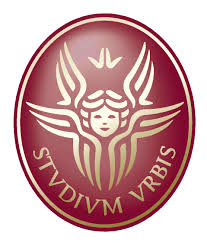 SAPIENZA UNIVERSITA’ DI ROMADIPARTIMENTO DI SCIENZE DELLA TERRAProt.  N°.      MODULO INFORMATIVO-FORMATIVO  Consiglio di Area Didattica delle Scienze geologiche	e Consiglio di Area Didattica delle Scienze e Tecnologie per la Natura, l’Ambiente e il TerritorioLaurea Triennale in Scienze Geologiche Laurea Magistrale in Geologia di EsplorazioneLaurea Magistrale in Geologia Applicata all'Ingegneria, al Territorio e ai RischiLaurea Triennale in Scienze NaturaliLaurea Magistrale in Scienze della NaturaIl sottoscritto cognome e nome data e luogo di nascitaindirizzo completo di CAPrecapito telefonico fisso                   e/o mobilecodice ASL di appartenenzacodice sanitariocodice fiscalenumero di matricola attività lavorativa eventualedichiara di aver preso visione dei contenuti del seminario, tenuto nella giornata delle matricole e pubblicato sul sito web del Dipartimento di Scienze della Terra, inerente la sicurezza nei locali e durante le attività di terreno;dichiara di aver compilato e inserito in busta chiusa, con firma apposta sul bordo di chiusura, il modulo "informazioni sanitarie" contenente informazioni mediche, eventuali patologie e terapie seguite, da rendere note esclusivamente a medici in caso di emergenza e si impegna ad aggiornare tale modulo, se necessario;dichiara di non avere patologie incompatibili con le attività di terreno e di impegnarsi a rendere disponibile ai docenti responsabili delle uscite la busta contenente il modulo "informazioni sanitarie";dichiara di essere informato che la partecipazione ai corsi didattici in cui è richiesta una formazione con attività di campagna di qualsiasi natura prevede l’OBBLIGO di avere a disposizione la seguente attrezzatura di campagna:       ●   adeguato vestiario atto ad escursioni all’esterno in luoghi non protetti ●   un elmetto certificato a norma UNI-EN 397*        ●   un paio di occhiali certificato a norma UNI-EN 166*        ●   adeguate calzature con suole antiscivolo per percorsi accidentati  ●   un paio di guanti da lavoro, di materiale sintetico o pelle naturale, robusti e non soggetti a      facili strappi o rotture ●   un giubbotto retroriflettente ad alta visibilità, certificato a norma CE                 * E' da rammentare che all'atto dell'acquisto dell’elmetto e degli occhiali i relativi codici UNI-EN siano riportati sulle attrezzature, altrimenti non accettate dalla legge antinfortunistica.Avendo preso visione delle avvertenze di cui sopra, mi impegno a portare e usare dette attrezzature antinfortunistiche durante le attività di formazione in luoghi esterni secondo  quanto previsto dall’organizzazione dell’attività didattica. L’accettazione di queste norme è requisito indispensabile per la partecipazione alle attività di campagna. Roma						Firma dello studente		